SCT- Матричный коммутатор 4K HDMI 10X10 -управление с мобильного устройства или по сети Ethernet. Опубликовано: 12 сентября 2022 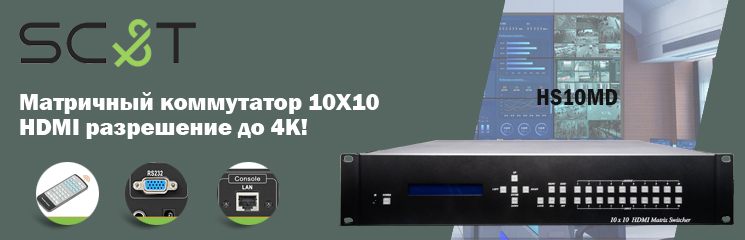 Матричный HDMI коммутатор HS10MD предназначен для коммутации сигналов 10 HDMI источников на любой из 10 HDMI дисплеев. Возможность коммутации большого количества источников и устройств отображения информации сочетается с расширенными  возможностями управления коммутатором.Управлять матричным коммутатором можно с помощью кнопок  на передней панели, порта RS232, ИК-пульта управления, мобильного приложения.  Кроме того, HS10MD имеет функцию “сцена”, которая позволяет пользователям сохранять установленные настройки и восстанавливать их одним нажатием клавиши.Коммутатор HS10MD 10х10 находит применение в проектах для коммутации сигналов на следующих объектах: ситуационных центрах, залах для проведения конференций, учебных аудиториях.В данный момент вы можете приобрести эту модель коммутатора по акционной цене.Схема подключения  HS10MD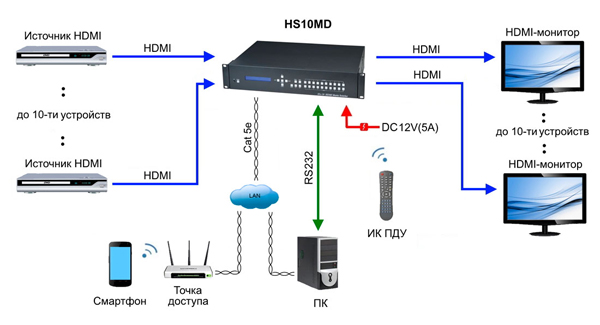 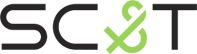 7 лет гарантии!SC&T №1 в России по ассортименту и объёму продаж оборудования
по передаче сигналов на рынке систем безопасности!По вопросам приобретения обращайтесь к официальным дилерам SC&T или подробно изучайте оборудование для вашего решения на нашем сайте.Основные характеристики:Кол-во HDMI входов:10Кол-во HDMI выходов: 10Версия HDMI: 1.4Версия HDCP: 1.2Разрешение: до 4096х2160 / 3840x2160, 60Аудио: LPCM, Dolby TrueHD, DTS-HD MAРабочая температура: -40…+55ºСРазмеры (ШхГхВ) (мм): 483 x 88 x 197 монтаж в 19” стойкуПросмотреть все характеристики...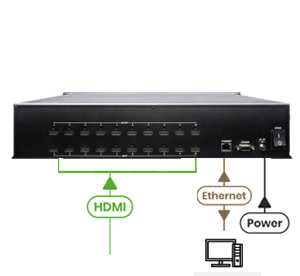 